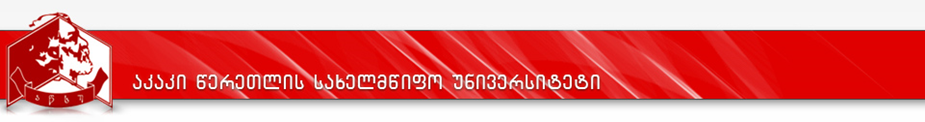 კურიკულუმიდანართი №2კომპეტენციების რუქადანართი 1სასწავლო გეგმა 2017-2021 წპროგრამის დასახელება: მშენებლობამისანიჭებელი კვალიფიკაცია: ინჟინერიის ბაკალავრი მშენებლობაშიპროგრამის დასახელებაპროგრამის დასახელებამშენებლობა     The constructionმშენებლობა     The constructionმისანიჭებელიაკადემიურიხარისხი/კვალიფიკაციამისანიჭებელიაკადემიურიხარისხი/კვალიფიკაციაინჟინერიის  ბაკალავრი, მშენებლობაში  	Bachelor of  Ingeenering in The Constructionინჟინერიის  ბაკალავრი, მშენებლობაში  	Bachelor of  Ingeenering in The Constructionფაკულტეტის დასახელებაფაკულტეტის დასახელებასაინჟნრო ტექნიკურისაინჟნრო ტექნიკურიპროგრამის ხელმძღვანელი/ხელმძღვანელები/კოორდინატორიპროგრამის ხელმძღვანელი/ხელმძღვანელები/კოორდინატორიპროფესორი პარმენ ყიფიანიპროფესორი პარმენ ყიფიანიპროგრამისხანგრძლივობა/მოცულობა (სემესტრი, კრედიტებისრაოდენობა)პროგრამისხანგრძლივობა/მოცულობა (სემესტრი, კრედიტებისრაოდენობა)პროგრამის მოცულობა კრედიტებით:240 კრედიტიერთი კრედიტი - 25 ასტრონომიული საათი, სულ 6000 საათიზოგადსაუნივერსიტეტო კურსები - 15 კრედიტიზოგადსაფაკულტეტო კურსები -  67.5 კრედიტიზოგადსაფაკულტეტო არჩევითი კურსები–15 კრედიტიპროგრამის სავალდებულო კურსები - 97,5 კრედიტიარჩევითი მოდულების კურსები  - 45 კრედიტიპროგრამის მოცულობა კრედიტებით:240 კრედიტიერთი კრედიტი - 25 ასტრონომიული საათი, სულ 6000 საათიზოგადსაუნივერსიტეტო კურსები - 15 კრედიტიზოგადსაფაკულტეტო კურსები -  67.5 კრედიტიზოგადსაფაკულტეტო არჩევითი კურსები–15 კრედიტიპროგრამის სავალდებულო კურსები - 97,5 კრედიტიარჩევითი მოდულების კურსები  - 45 კრედიტისწავლების ენასწავლების ენასწავლების ენაქართულიპროგრამის შემუშავებისა და განახლების თარიღები;პროგრამის შემუშავებისა და განახლების თარიღები;პროგრამის შემუშავებისა და განახლების თარიღები;პროგრამაზედაშვებისწინაპირობები (მოთხოვნები)პროგრამაზედაშვებისწინაპირობები (მოთხოვნები)პროგრამაზედაშვებისწინაპირობები (მოთხოვნები)პროგრამაზედაშვებისწინაპირობები (მოთხოვნები)სრული საშუალო ან მისი ექვივალენტური განათლების დამადასტურებელი დოკუმენტი. საქართველოს მოქალაქეებისათვის ერთიანი ეროვნული გამოცდების (სამი სავალდებულო – ქართული ენა, უცხო ენა და ზოგადი უნარები და ერთ-ერთი შემდეგი არჩევითი საგნებიდან: მათემატიკა, ფიზიკა, ქიმია, გეოგრაფია, ისტორია) ჩაბარების დოკუმენტი, რომელიც ანიჭებს მას სტუდენტის სტატუსს, ან ექვივალენტური დოკუმენტი უცხო ქვეყნის მოქალაქეებისათვის სახელმწიფოებს შორის შესაბამისი ხელშეკრულებების არსებობის შემთხვევაში.სრული საშუალო ან მისი ექვივალენტური განათლების დამადასტურებელი დოკუმენტი. საქართველოს მოქალაქეებისათვის ერთიანი ეროვნული გამოცდების (სამი სავალდებულო – ქართული ენა, უცხო ენა და ზოგადი უნარები და ერთ-ერთი შემდეგი არჩევითი საგნებიდან: მათემატიკა, ფიზიკა, ქიმია, გეოგრაფია, ისტორია) ჩაბარების დოკუმენტი, რომელიც ანიჭებს მას სტუდენტის სტატუსს, ან ექვივალენტური დოკუმენტი უცხო ქვეყნის მოქალაქეებისათვის სახელმწიფოებს შორის შესაბამისი ხელშეკრულებების არსებობის შემთხვევაში.სრული საშუალო ან მისი ექვივალენტური განათლების დამადასტურებელი დოკუმენტი. საქართველოს მოქალაქეებისათვის ერთიანი ეროვნული გამოცდების (სამი სავალდებულო – ქართული ენა, უცხო ენა და ზოგადი უნარები და ერთ-ერთი შემდეგი არჩევითი საგნებიდან: მათემატიკა, ფიზიკა, ქიმია, გეოგრაფია, ისტორია) ჩაბარების დოკუმენტი, რომელიც ანიჭებს მას სტუდენტის სტატუსს, ან ექვივალენტური დოკუმენტი უცხო ქვეყნის მოქალაქეებისათვის სახელმწიფოებს შორის შესაბამისი ხელშეკრულებების არსებობის შემთხვევაში.სრული საშუალო ან მისი ექვივალენტური განათლების დამადასტურებელი დოკუმენტი. საქართველოს მოქალაქეებისათვის ერთიანი ეროვნული გამოცდების (სამი სავალდებულო – ქართული ენა, უცხო ენა და ზოგადი უნარები და ერთ-ერთი შემდეგი არჩევითი საგნებიდან: მათემატიკა, ფიზიკა, ქიმია, გეოგრაფია, ისტორია) ჩაბარების დოკუმენტი, რომელიც ანიჭებს მას სტუდენტის სტატუსს, ან ექვივალენტური დოკუმენტი უცხო ქვეყნის მოქალაქეებისათვის სახელმწიფოებს შორის შესაბამისი ხელშეკრულებების არსებობის შემთხვევაში.პროგრამისმიზნებიპროგრამისმიზნებიპროგრამისმიზნებიპროგრამისმიზნებიზოგადსაინჟინრო და სპეციალურ დისციპლინებში საბაზისო ცოდნის შეძენის საფუძველზე ჩამოუყალიბოს მომავალ მშენებლობის ბაკალავრს კომპლექსური ცოდნა და უნარ-ჩვევები სხვადასხვა დანიშნულების  ობიექტების პროექტირების და  მშენებლობის პროცესში შუალედური რგოლის სპეციალისტის ფუნქციების შესასრულებლად. განუვითაროს საპროექტო და სამშენებლო წარმოებისათვის საჭირო ზოგადტრანსფერული და დარგობრივი კომპეტენციები. სამშენებლო ბაზრის მოთხოვნების შესაბამისად თეორიული ცოდნისა და პრაქტიკული ჩვევების ჩამოყალიბების საფუძველზე მისცეს უახლესი ტექნოლოგიების, ეკონომიკური ტენდენციების და ღირებულებების გაცნობიერებისა და საქმიანობაში გამოყენების საშუალება.ზოგადსაინჟინრო და სპეციალურ დისციპლინებში საბაზისო ცოდნის შეძენის საფუძველზე ჩამოუყალიბოს მომავალ მშენებლობის ბაკალავრს კომპლექსური ცოდნა და უნარ-ჩვევები სხვადასხვა დანიშნულების  ობიექტების პროექტირების და  მშენებლობის პროცესში შუალედური რგოლის სპეციალისტის ფუნქციების შესასრულებლად. განუვითაროს საპროექტო და სამშენებლო წარმოებისათვის საჭირო ზოგადტრანსფერული და დარგობრივი კომპეტენციები. სამშენებლო ბაზრის მოთხოვნების შესაბამისად თეორიული ცოდნისა და პრაქტიკული ჩვევების ჩამოყალიბების საფუძველზე მისცეს უახლესი ტექნოლოგიების, ეკონომიკური ტენდენციების და ღირებულებების გაცნობიერებისა და საქმიანობაში გამოყენების საშუალება.ზოგადსაინჟინრო და სპეციალურ დისციპლინებში საბაზისო ცოდნის შეძენის საფუძველზე ჩამოუყალიბოს მომავალ მშენებლობის ბაკალავრს კომპლექსური ცოდნა და უნარ-ჩვევები სხვადასხვა დანიშნულების  ობიექტების პროექტირების და  მშენებლობის პროცესში შუალედური რგოლის სპეციალისტის ფუნქციების შესასრულებლად. განუვითაროს საპროექტო და სამშენებლო წარმოებისათვის საჭირო ზოგადტრანსფერული და დარგობრივი კომპეტენციები. სამშენებლო ბაზრის მოთხოვნების შესაბამისად თეორიული ცოდნისა და პრაქტიკული ჩვევების ჩამოყალიბების საფუძველზე მისცეს უახლესი ტექნოლოგიების, ეკონომიკური ტენდენციების და ღირებულებების გაცნობიერებისა და საქმიანობაში გამოყენების საშუალება.ზოგადსაინჟინრო და სპეციალურ დისციპლინებში საბაზისო ცოდნის შეძენის საფუძველზე ჩამოუყალიბოს მომავალ მშენებლობის ბაკალავრს კომპლექსური ცოდნა და უნარ-ჩვევები სხვადასხვა დანიშნულების  ობიექტების პროექტირების და  მშენებლობის პროცესში შუალედური რგოლის სპეციალისტის ფუნქციების შესასრულებლად. განუვითაროს საპროექტო და სამშენებლო წარმოებისათვის საჭირო ზოგადტრანსფერული და დარგობრივი კომპეტენციები. სამშენებლო ბაზრის მოთხოვნების შესაბამისად თეორიული ცოდნისა და პრაქტიკული ჩვევების ჩამოყალიბების საფუძველზე მისცეს უახლესი ტექნოლოგიების, ეკონომიკური ტენდენციების და ღირებულებების გაცნობიერებისა და საქმიანობაში გამოყენების საშუალება.სწავლისშედეგები  ( ზოგადიდადარგობრივიკომპეტენციები)სწავლისშედეგები  ( ზოგადიდადარგობრივიკომპეტენციები)სწავლისშედეგები  ( ზოგადიდადარგობრივიკომპეტენციები)სწავლისშედეგები  ( ზოგადიდადარგობრივიკომპეტენციები)ცოდნა და გაცნობიერებამშენებლობის სფეროსათვის დამახასიათებელი შენობა-ნაგებობების დაპროექტების, მშენებლობის წარმოების, ნაგებობების ექსპლუატაციის, რემონტის და ტექნიკურ-ეკონომიკური საკითხების და მართვის პრინციპების ცოდნა; მოწინავე ახალი ტექნოლოგიების გაცნობიერება და მათი დანერგვის პროცესში მონაწილეობა; კონსტრუქციების და ნაგებობების საიმედოობის შეფასება შესაბამისი რეკომენდაციების მიხედვით;კონსტრუქციების და შენობა-ნაგებობების განხილვა მათი თავისებურებების გათვალისწინებით; წარმოდგენილი პროექტების შედარებისა და ოპტიმალური ვარიანტის შერჩევის პროცესში ტექნიკური ფუნქციების შესრულება;საჭირო ნედლეულის, რეაგენტების, მასალების, მზა პროდუქციის ტექნიკური პარამეტრების ცოდნა;სამშენებლო ბაზრის ძირითადი პრინციპების და პერსპექტივების ცოდნა-გაცნობიერება.მშენებლობის სფეროსათვის დამახასიათებელი შენობა-ნაგებობების დაპროექტების, მშენებლობის წარმოების, ნაგებობების ექსპლუატაციის, რემონტის და ტექნიკურ-ეკონომიკური საკითხების და მართვის პრინციპების ცოდნა; მოწინავე ახალი ტექნოლოგიების გაცნობიერება და მათი დანერგვის პროცესში მონაწილეობა; კონსტრუქციების და ნაგებობების საიმედოობის შეფასება შესაბამისი რეკომენდაციების მიხედვით;კონსტრუქციების და შენობა-ნაგებობების განხილვა მათი თავისებურებების გათვალისწინებით; წარმოდგენილი პროექტების შედარებისა და ოპტიმალური ვარიანტის შერჩევის პროცესში ტექნიკური ფუნქციების შესრულება;საჭირო ნედლეულის, რეაგენტების, მასალების, მზა პროდუქციის ტექნიკური პარამეტრების ცოდნა;სამშენებლო ბაზრის ძირითადი პრინციპების და პერსპექტივების ცოდნა-გაცნობიერება.მშენებლობის სფეროსათვის დამახასიათებელი შენობა-ნაგებობების დაპროექტების, მშენებლობის წარმოების, ნაგებობების ექსპლუატაციის, რემონტის და ტექნიკურ-ეკონომიკური საკითხების და მართვის პრინციპების ცოდნა; მოწინავე ახალი ტექნოლოგიების გაცნობიერება და მათი დანერგვის პროცესში მონაწილეობა; კონსტრუქციების და ნაგებობების საიმედოობის შეფასება შესაბამისი რეკომენდაციების მიხედვით;კონსტრუქციების და შენობა-ნაგებობების განხილვა მათი თავისებურებების გათვალისწინებით; წარმოდგენილი პროექტების შედარებისა და ოპტიმალური ვარიანტის შერჩევის პროცესში ტექნიკური ფუნქციების შესრულება;საჭირო ნედლეულის, რეაგენტების, მასალების, მზა პროდუქციის ტექნიკური პარამეტრების ცოდნა;სამშენებლო ბაზრის ძირითადი პრინციპების და პერსპექტივების ცოდნა-გაცნობიერება.ცოდნის პრაქტიკაში გამოყენების უნარისხვადასხვა სახის სამშენებლო ობიექტებზე ტექნიკური შუალედური რგოლის ფუნქციების შესრულება: საპროექტო და სხვა სახის დოკუმენტაციის (პროექტის, ხარჯთაღრიცხვის, მასალების სერთიფიკატების, მიღება-ჩაბარების აქტების და სხვა ) დანიშნულების მიხედვით გამოყენება, სამუშაოთა წარმოების ორგანიზაცია, ტექნკური პირობების დაცვა, მანქანებისა და მოწყობილობების ექსპლუატაციის ორგანიზაცია, შრომის ორგანიზაცია და უსაფრთხოების უზრუნველყოფა;დაზიანებების აღმოჩენა, დიაგნოსტირება და რეკომენდაციების შემუშავება ტექნიკური პირობების შესაბამისად; შენობა-ნაგებობების რეკონსტრუქციისას  პარამეტრების გაანგარიშება-გამოთვლა;მასალებისა და ნაკეთობების შერჩევა და შეთავაზება ამა თუ იმ სამუშაოთა შესასრულებლად;მშენებლობის კვლევით და დაკვალვით სამუშაოებში მონაწილეობა საჭირო ინსტრუმენტების გამოყენებით;შენობებისა და ნაგებობების პროექტირების პროცესში არქიტექტორის კონსტრუქტორის, მენეჯერის დამხმარე ფუნქციათა შეთავსება;სამუშაოთა ორგანიზაციული სქემების დაგეგმვა, სახარჯთაღრიცხვო და საფინანსო დოკუმენტაციის შედგენა, მშენებლობის წარმოების ოპტიმალური ვარიანტების შერჩევა არსებული მეთოდების გამოყენებით;უახლესი საინფორმაციო ტექნოლოგიების გამოყენების ინტენსიფიკაცია;საჭიროების შემთხვევაში ხელმძღვანელობის საკუთარ თავზე აღება და მიღებული შედეგების შეჯამება.სხვადასხვა სახის სამშენებლო ობიექტებზე ტექნიკური შუალედური რგოლის ფუნქციების შესრულება: საპროექტო და სხვა სახის დოკუმენტაციის (პროექტის, ხარჯთაღრიცხვის, მასალების სერთიფიკატების, მიღება-ჩაბარების აქტების და სხვა ) დანიშნულების მიხედვით გამოყენება, სამუშაოთა წარმოების ორგანიზაცია, ტექნკური პირობების დაცვა, მანქანებისა და მოწყობილობების ექსპლუატაციის ორგანიზაცია, შრომის ორგანიზაცია და უსაფრთხოების უზრუნველყოფა;დაზიანებების აღმოჩენა, დიაგნოსტირება და რეკომენდაციების შემუშავება ტექნიკური პირობების შესაბამისად; შენობა-ნაგებობების რეკონსტრუქციისას  პარამეტრების გაანგარიშება-გამოთვლა;მასალებისა და ნაკეთობების შერჩევა და შეთავაზება ამა თუ იმ სამუშაოთა შესასრულებლად;მშენებლობის კვლევით და დაკვალვით სამუშაოებში მონაწილეობა საჭირო ინსტრუმენტების გამოყენებით;შენობებისა და ნაგებობების პროექტირების პროცესში არქიტექტორის კონსტრუქტორის, მენეჯერის დამხმარე ფუნქციათა შეთავსება;სამუშაოთა ორგანიზაციული სქემების დაგეგმვა, სახარჯთაღრიცხვო და საფინანსო დოკუმენტაციის შედგენა, მშენებლობის წარმოების ოპტიმალური ვარიანტების შერჩევა არსებული მეთოდების გამოყენებით;უახლესი საინფორმაციო ტექნოლოგიების გამოყენების ინტენსიფიკაცია;საჭიროების შემთხვევაში ხელმძღვანელობის საკუთარ თავზე აღება და მიღებული შედეგების შეჯამება.სხვადასხვა სახის სამშენებლო ობიექტებზე ტექნიკური შუალედური რგოლის ფუნქციების შესრულება: საპროექტო და სხვა სახის დოკუმენტაციის (პროექტის, ხარჯთაღრიცხვის, მასალების სერთიფიკატების, მიღება-ჩაბარების აქტების და სხვა ) დანიშნულების მიხედვით გამოყენება, სამუშაოთა წარმოების ორგანიზაცია, ტექნკური პირობების დაცვა, მანქანებისა და მოწყობილობების ექსპლუატაციის ორგანიზაცია, შრომის ორგანიზაცია და უსაფრთხოების უზრუნველყოფა;დაზიანებების აღმოჩენა, დიაგნოსტირება და რეკომენდაციების შემუშავება ტექნიკური პირობების შესაბამისად; შენობა-ნაგებობების რეკონსტრუქციისას  პარამეტრების გაანგარიშება-გამოთვლა;მასალებისა და ნაკეთობების შერჩევა და შეთავაზება ამა თუ იმ სამუშაოთა შესასრულებლად;მშენებლობის კვლევით და დაკვალვით სამუშაოებში მონაწილეობა საჭირო ინსტრუმენტების გამოყენებით;შენობებისა და ნაგებობების პროექტირების პროცესში არქიტექტორის კონსტრუქტორის, მენეჯერის დამხმარე ფუნქციათა შეთავსება;სამუშაოთა ორგანიზაციული სქემების დაგეგმვა, სახარჯთაღრიცხვო და საფინანსო დოკუმენტაციის შედგენა, მშენებლობის წარმოების ოპტიმალური ვარიანტების შერჩევა არსებული მეთოდების გამოყენებით;უახლესი საინფორმაციო ტექნოლოგიების გამოყენების ინტენსიფიკაცია;საჭიროების შემთხვევაში ხელმძღვანელობის საკუთარ თავზე აღება და მიღებული შედეგების შეჯამება.დასკვნის უნარიმშენებლობის ახალი ტექნოლოგიების ანალიზი და არსებულ პირობებში მათი დანერგვის შესახებ რეკომენდაციების შემუშავება;სამუშაოთა წარმოების განსხვავებული მეთოდების შედარებითი ანალიზი და საუკეთესო ვარიანტის შესახებ დასკვნის გამოტანა;მშენებლობის პროცესის შემადგენელი კომპონენტების ალტერნატიული ვარიანტების მოძიება და მათი ანალიზის საფუძველზე სწორი დასკვნის გამოტანა;საჭიროების შემთხვევაში ხელთ არსებული ინფორმაციების კრიტიკის უნარი.მშენებლობის ახალი ტექნოლოგიების ანალიზი და არსებულ პირობებში მათი დანერგვის შესახებ რეკომენდაციების შემუშავება;სამუშაოთა წარმოების განსხვავებული მეთოდების შედარებითი ანალიზი და საუკეთესო ვარიანტის შესახებ დასკვნის გამოტანა;მშენებლობის პროცესის შემადგენელი კომპონენტების ალტერნატიული ვარიანტების მოძიება და მათი ანალიზის საფუძველზე სწორი დასკვნის გამოტანა;საჭიროების შემთხვევაში ხელთ არსებული ინფორმაციების კრიტიკის უნარი.მშენებლობის ახალი ტექნოლოგიების ანალიზი და არსებულ პირობებში მათი დანერგვის შესახებ რეკომენდაციების შემუშავება;სამუშაოთა წარმოების განსხვავებული მეთოდების შედარებითი ანალიზი და საუკეთესო ვარიანტის შესახებ დასკვნის გამოტანა;მშენებლობის პროცესის შემადგენელი კომპონენტების ალტერნატიული ვარიანტების მოძიება და მათი ანალიზის საფუძველზე სწორი დასკვნის გამოტანა;საჭიროების შემთხვევაში ხელთ არსებული ინფორმაციების კრიტიკის უნარი.კომუნიკაციის უნარიზოგად და პროფესიულ თემებზე საკუთარი აზრების ნათლად გამოხატვა შესაბამისი განმარტებებით მშობლიურ და  უცხო ენაზე;თანამედროვე საინფორმაციო და საკომუნიკაციო ტექნოლოგიების გამოყენება მშენებლობის სფეროს საპროექტო, ტექნიკურ-ეკონომიკურ და ორგანიზაციულ საქმიანობაში; მიღებული გადაწყვეტილების დასაბუთების უნარი;საქმიანობის შედეგების დოკუმენტირება და პრეზენტაციის ორგანიზებაპროფესიულ და არაპროფესიულ გარემოში;ადექვატური რეაგირება ალტერნატიულ აზრზე, საკუთარი შეხედულების დაცვა შესაბამისი არგუმენტების მოყვანით.ზოგად და პროფესიულ თემებზე საკუთარი აზრების ნათლად გამოხატვა შესაბამისი განმარტებებით მშობლიურ და  უცხო ენაზე;თანამედროვე საინფორმაციო და საკომუნიკაციო ტექნოლოგიების გამოყენება მშენებლობის სფეროს საპროექტო, ტექნიკურ-ეკონომიკურ და ორგანიზაციულ საქმიანობაში; მიღებული გადაწყვეტილების დასაბუთების უნარი;საქმიანობის შედეგების დოკუმენტირება და პრეზენტაციის ორგანიზებაპროფესიულ და არაპროფესიულ გარემოში;ადექვატური რეაგირება ალტერნატიულ აზრზე, საკუთარი შეხედულების დაცვა შესაბამისი არგუმენტების მოყვანით.ზოგად და პროფესიულ თემებზე საკუთარი აზრების ნათლად გამოხატვა შესაბამისი განმარტებებით მშობლიურ და  უცხო ენაზე;თანამედროვე საინფორმაციო და საკომუნიკაციო ტექნოლოგიების გამოყენება მშენებლობის სფეროს საპროექტო, ტექნიკურ-ეკონომიკურ და ორგანიზაციულ საქმიანობაში; მიღებული გადაწყვეტილების დასაბუთების უნარი;საქმიანობის შედეგების დოკუმენტირება და პრეზენტაციის ორგანიზებაპროფესიულ და არაპროფესიულ გარემოში;ადექვატური რეაგირება ალტერნატიულ აზრზე, საკუთარი შეხედულების დაცვა შესაბამისი არგუმენტების მოყვანით.სწავლის უნარიმოპოვებული ინფორმაციის საფუძველზემშენებლობის სფეროში მიღებული საკუთარი ცოდნის შედარება შრომის ბაზარზე არსებულ ცოდნის დონესთან,  პრაქტიკულ და თეორიულ მოთხოვნების გათვალისწინებით; სასწავლო პროგრამის კურსების ანალიზის საფუძველზე იმ დისციპლინების შერჩევა, რომლებიც უზრუნველყოფენ დასაქმების თვალსაზრისით დასახული მიზნის მიღწევას. სწავლის შემდგომი გაგრძელების შესაძლებლობის განსაზღვრას და დარგის კონკრეტული მიმართულების შერჩევას.მოპოვებული ინფორმაციის საფუძველზემშენებლობის სფეროში მიღებული საკუთარი ცოდნის შედარება შრომის ბაზარზე არსებულ ცოდნის დონესთან,  პრაქტიკულ და თეორიულ მოთხოვნების გათვალისწინებით; სასწავლო პროგრამის კურსების ანალიზის საფუძველზე იმ დისციპლინების შერჩევა, რომლებიც უზრუნველყოფენ დასაქმების თვალსაზრისით დასახული მიზნის მიღწევას. სწავლის შემდგომი გაგრძელების შესაძლებლობის განსაზღვრას და დარგის კონკრეტული მიმართულების შერჩევას.მოპოვებული ინფორმაციის საფუძველზემშენებლობის სფეროში მიღებული საკუთარი ცოდნის შედარება შრომის ბაზარზე არსებულ ცოდნის დონესთან,  პრაქტიკულ და თეორიულ მოთხოვნების გათვალისწინებით; სასწავლო პროგრამის კურსების ანალიზის საფუძველზე იმ დისციპლინების შერჩევა, რომლებიც უზრუნველყოფენ დასაქმების თვალსაზრისით დასახული მიზნის მიღწევას. სწავლის შემდგომი გაგრძელების შესაძლებლობის განსაზღვრას და დარგის კონკრეტული მიმართულების შერჩევას.ღირებულებებიგანსხვავებული აზრის პატივისცემა;  საკუთარი აზრის დაცვა და დასაბუთება;თვითკრიტიკა. კრიტიკა პროფესიული და ადამიანური ეთიკის დაცვით;საქმიანობის პროცესში სამართლიანობის პრინციპების დაცვა;ეკოლოგიისა და ბუნების დაცვის საკითხების გათვალისწინება მშენებლობის ყველა სტადიაზე.განსხვავებული აზრის პატივისცემა;  საკუთარი აზრის დაცვა და დასაბუთება;თვითკრიტიკა. კრიტიკა პროფესიული და ადამიანური ეთიკის დაცვით;საქმიანობის პროცესში სამართლიანობის პრინციპების დაცვა;ეკოლოგიისა და ბუნების დაცვის საკითხების გათვალისწინება მშენებლობის ყველა სტადიაზე.განსხვავებული აზრის პატივისცემა;  საკუთარი აზრის დაცვა და დასაბუთება;თვითკრიტიკა. კრიტიკა პროფესიული და ადამიანური ეთიკის დაცვით;საქმიანობის პროცესში სამართლიანობის პრინციპების დაცვა;ეკოლოგიისა და ბუნების დაცვის საკითხების გათვალისწინება მშენებლობის ყველა სტადიაზე.სწავლებისმეთოდებისწავლებისმეთოდებისწავლებისმეთოდებისწავლებისმეთოდებიდისკუსია/დებატები,  თანამშრომლობითი სწავლება,  ჯგუფური) მუშაობა,  პრობლემაზე დაფუძნებული სწავლება, ევრისტიკული მეთოდი,  შემთხვევების შესწავლა, გონებრივი იერიში, როლური და სიტუაციური თამაშები, დემონსტრირების მეთოდი, ინდუქციური და დედუქციური მეთოდი, ანალიზის და სინთეზის მეთოდი, ვერბალური, ანუ ზეპირსიტყვიერი მეთოდი, წერითი მუშაობის მეთოდი, ლაბორატორიული მეთოდი, პრაქტიკული მეთოდები, ახსნა-განმარტებითი მეთოდი, ქმედებაზე ორიენტირებული სწავლებადისკუსია/დებატები,  თანამშრომლობითი სწავლება,  ჯგუფური) მუშაობა,  პრობლემაზე დაფუძნებული სწავლება, ევრისტიკული მეთოდი,  შემთხვევების შესწავლა, გონებრივი იერიში, როლური და სიტუაციური თამაშები, დემონსტრირების მეთოდი, ინდუქციური და დედუქციური მეთოდი, ანალიზის და სინთეზის მეთოდი, ვერბალური, ანუ ზეპირსიტყვიერი მეთოდი, წერითი მუშაობის მეთოდი, ლაბორატორიული მეთოდი, პრაქტიკული მეთოდები, ახსნა-განმარტებითი მეთოდი, ქმედებაზე ორიენტირებული სწავლებადისკუსია/დებატები,  თანამშრომლობითი სწავლება,  ჯგუფური) მუშაობა,  პრობლემაზე დაფუძნებული სწავლება, ევრისტიკული მეთოდი,  შემთხვევების შესწავლა, გონებრივი იერიში, როლური და სიტუაციური თამაშები, დემონსტრირების მეთოდი, ინდუქციური და დედუქციური მეთოდი, ანალიზის და სინთეზის მეთოდი, ვერბალური, ანუ ზეპირსიტყვიერი მეთოდი, წერითი მუშაობის მეთოდი, ლაბორატორიული მეთოდი, პრაქტიკული მეთოდები, ახსნა-განმარტებითი მეთოდი, ქმედებაზე ორიენტირებული სწავლებადისკუსია/დებატები,  თანამშრომლობითი სწავლება,  ჯგუფური) მუშაობა,  პრობლემაზე დაფუძნებული სწავლება, ევრისტიკული მეთოდი,  შემთხვევების შესწავლა, გონებრივი იერიში, როლური და სიტუაციური თამაშები, დემონსტრირების მეთოდი, ინდუქციური და დედუქციური მეთოდი, ანალიზის და სინთეზის მეთოდი, ვერბალური, ანუ ზეპირსიტყვიერი მეთოდი, წერითი მუშაობის მეთოდი, ლაბორატორიული მეთოდი, პრაქტიკული მეთოდები, ახსნა-განმარტებითი მეთოდი, ქმედებაზე ორიენტირებული სწავლებაპროგრამის სტრუქტურაპროგრამის სტრუქტურაპროგრამის სტრუქტურაპროგრამის სტრუქტურაპროგრამის მთლიანი მოცულობა - 240 კრედიტი ზოგადსაფაკულტეტო სავალდებულო კურსები -75 კრედიტი (I, II, III და IV სემესტრი)აჩევითი კურსები - 15 კრედიტი (V, VI და VII სემესტრი)სპეციალობის ზოგადი კურსები - 105 კრედიტი (III, IV, V, VI, VII და VIII სემესტრი)სპეციალობის არჩევითი მოდული - 45 კრედიტი (VII და VIII სემესტრი)სასწავლო გეგმა იხ.დანართის სახით!იხ დანართი 1.პროგრამის მთლიანი მოცულობა - 240 კრედიტი ზოგადსაფაკულტეტო სავალდებულო კურსები -75 კრედიტი (I, II, III და IV სემესტრი)აჩევითი კურსები - 15 კრედიტი (V, VI და VII სემესტრი)სპეციალობის ზოგადი კურსები - 105 კრედიტი (III, IV, V, VI, VII და VIII სემესტრი)სპეციალობის არჩევითი მოდული - 45 კრედიტი (VII და VIII სემესტრი)სასწავლო გეგმა იხ.დანართის სახით!იხ დანართი 1.პროგრამის მთლიანი მოცულობა - 240 კრედიტი ზოგადსაფაკულტეტო სავალდებულო კურსები -75 კრედიტი (I, II, III და IV სემესტრი)აჩევითი კურსები - 15 კრედიტი (V, VI და VII სემესტრი)სპეციალობის ზოგადი კურსები - 105 კრედიტი (III, IV, V, VI, VII და VIII სემესტრი)სპეციალობის არჩევითი მოდული - 45 კრედიტი (VII და VIII სემესტრი)სასწავლო გეგმა იხ.დანართის სახით!იხ დანართი 1.პროგრამის მთლიანი მოცულობა - 240 კრედიტი ზოგადსაფაკულტეტო სავალდებულო კურსები -75 კრედიტი (I, II, III და IV სემესტრი)აჩევითი კურსები - 15 კრედიტი (V, VI და VII სემესტრი)სპეციალობის ზოგადი კურსები - 105 კრედიტი (III, IV, V, VI, VII და VIII სემესტრი)სპეციალობის არჩევითი მოდული - 45 კრედიტი (VII და VIII სემესტრი)სასწავლო გეგმა იხ.დანართის სახით!იხ დანართი 1.სტუდენტის ცოდნის შეფასების სისტემა და კრიტერიუმები/სტუდენტის ცოდნის შეფასების სისტემა და კრიტერიუმები/სტუდენტის ცოდნის შეფასების სისტემა და კრიტერიუმები/სტუდენტის ცოდნის შეფასების სისტემა და კრიტერიუმები/სტუდენტის საბოლოო შეფასებების მიღება ხდება სემესტრის მანძილზე მიღებული შუალედური შეფასებებისა და დასკვნითი გამოცდის შეფასების დაჯამების საფუძველზე. სასწავლო კურსის მაქსიმალური შეფასება 100 ქულის ტოლია.    დასკვნით გამოცდაზე გასვლის უფლება ეძლევა სტუდენტს, რომელსაც მოგროვებული აქვს 18 ქულა (შესაძლო 60 ქულიდან შუალედური და აქტივობის შეფასებიდან). დასკვნით გამოცდაზე 15 ქულაზე ნაკლები შეფასების მქონე სტუდენტი, მიუხედავად მისი მიღწევებისა შეფასების სხვა კომპონენტებში, შეფასდეს  FX–ით (ვერჩააბარა).შეფასების სისტემა ითვალისწინებს:ა) ხუთი სახის დადებით შეფასებას:ა.ა) (A) ფრიადი – მაქსიმალური შეფასების 91% და მეტი;ა.ბ) (B) ძალიან კარგი – მაქსიმალური შეფასების 81-90%;ა.გ) (C) კარგი – მაქსიმალური შეფასების 71-80%;ა.დ) (D) დამაკმაყოფილებელი – მაქსიმალური შეფასების 61-70%;ა.ე) (E) საკმარისი – მაქსიმალური შეფასების 51-60%;ბ) ორი სახის უარყოფით შეფასებას:ბ.ა) (FX) ვერ ჩააბარა – მაქსიმალური შეფასების 41-50%, რაც ნიშნავს,რომ სტუდენტს ჩასაბარებლად მეტი მუშაობა სჭირდება და ეძლევა დამოუკიდებელი მუშაობით დამატებით გამოცდაზე ერთხელ გასვლის უფლება;ბ.ბ) (F) ჩაიჭრა – მაქსიმალური შეფასების 40% და ნაკლები, რაც ნიშნავს, რომ სტუდენტის მიერ ჩატარებული სამუშაარ არის საკმარისი და მას საგანი ახლიდან აქვს შესასწავლი.სტუდენტს დამატებით გამოცდაზე გასვლის უფლება აქვს იმავე სემესტრში. დასკვნით და შესაბამის დამატებით გამოცდას შორის შუალედი უნდა იყოს არანაკლებ 5 დღისა.სტუდენტის ცოდნის შეფასების კრიტერიუმებისტუდენტის საბოლოო შეფასებების მიღება ხდება სემესტრის მანძილზე მიღებული შუალედური შეფასებებისა და დასკვნითი გამოცდის შეფასების დაჯამების საფუძველზე. სასწავლო კურსის მაქსიმალური შეფასება 100 ქულის ტოლია.    დასკვნით გამოცდაზე გასვლის უფლება ეძლევა სტუდენტს, რომელსაც მოგროვებული აქვს 18 ქულა (შესაძლო 60 ქულიდან შუალედური და აქტივობის შეფასებიდან). დასკვნით გამოცდაზე 15 ქულაზე ნაკლები შეფასების მქონე სტუდენტი, მიუხედავად მისი მიღწევებისა შეფასების სხვა კომპონენტებში, შეფასდეს  FX–ით (ვერჩააბარა).შეფასების სისტემა ითვალისწინებს:ა) ხუთი სახის დადებით შეფასებას:ა.ა) (A) ფრიადი – მაქსიმალური შეფასების 91% და მეტი;ა.ბ) (B) ძალიან კარგი – მაქსიმალური შეფასების 81-90%;ა.გ) (C) კარგი – მაქსიმალური შეფასების 71-80%;ა.დ) (D) დამაკმაყოფილებელი – მაქსიმალური შეფასების 61-70%;ა.ე) (E) საკმარისი – მაქსიმალური შეფასების 51-60%;ბ) ორი სახის უარყოფით შეფასებას:ბ.ა) (FX) ვერ ჩააბარა – მაქსიმალური შეფასების 41-50%, რაც ნიშნავს,რომ სტუდენტს ჩასაბარებლად მეტი მუშაობა სჭირდება და ეძლევა დამოუკიდებელი მუშაობით დამატებით გამოცდაზე ერთხელ გასვლის უფლება;ბ.ბ) (F) ჩაიჭრა – მაქსიმალური შეფასების 40% და ნაკლები, რაც ნიშნავს, რომ სტუდენტის მიერ ჩატარებული სამუშაარ არის საკმარისი და მას საგანი ახლიდან აქვს შესასწავლი.სტუდენტს დამატებით გამოცდაზე გასვლის უფლება აქვს იმავე სემესტრში. დასკვნით და შესაბამის დამატებით გამოცდას შორის შუალედი უნდა იყოს არანაკლებ 5 დღისა.სტუდენტის ცოდნის შეფასების კრიტერიუმებისტუდენტის საბოლოო შეფასებების მიღება ხდება სემესტრის მანძილზე მიღებული შუალედური შეფასებებისა და დასკვნითი გამოცდის შეფასების დაჯამების საფუძველზე. სასწავლო კურსის მაქსიმალური შეფასება 100 ქულის ტოლია.    დასკვნით გამოცდაზე გასვლის უფლება ეძლევა სტუდენტს, რომელსაც მოგროვებული აქვს 18 ქულა (შესაძლო 60 ქულიდან შუალედური და აქტივობის შეფასებიდან). დასკვნით გამოცდაზე 15 ქულაზე ნაკლები შეფასების მქონე სტუდენტი, მიუხედავად მისი მიღწევებისა შეფასების სხვა კომპონენტებში, შეფასდეს  FX–ით (ვერჩააბარა).შეფასების სისტემა ითვალისწინებს:ა) ხუთი სახის დადებით შეფასებას:ა.ა) (A) ფრიადი – მაქსიმალური შეფასების 91% და მეტი;ა.ბ) (B) ძალიან კარგი – მაქსიმალური შეფასების 81-90%;ა.გ) (C) კარგი – მაქსიმალური შეფასების 71-80%;ა.დ) (D) დამაკმაყოფილებელი – მაქსიმალური შეფასების 61-70%;ა.ე) (E) საკმარისი – მაქსიმალური შეფასების 51-60%;ბ) ორი სახის უარყოფით შეფასებას:ბ.ა) (FX) ვერ ჩააბარა – მაქსიმალური შეფასების 41-50%, რაც ნიშნავს,რომ სტუდენტს ჩასაბარებლად მეტი მუშაობა სჭირდება და ეძლევა დამოუკიდებელი მუშაობით დამატებით გამოცდაზე ერთხელ გასვლის უფლება;ბ.ბ) (F) ჩაიჭრა – მაქსიმალური შეფასების 40% და ნაკლები, რაც ნიშნავს, რომ სტუდენტის მიერ ჩატარებული სამუშაარ არის საკმარისი და მას საგანი ახლიდან აქვს შესასწავლი.სტუდენტს დამატებით გამოცდაზე გასვლის უფლება აქვს იმავე სემესტრში. დასკვნით და შესაბამის დამატებით გამოცდას შორის შუალედი უნდა იყოს არანაკლებ 5 დღისა.სტუდენტის ცოდნის შეფასების კრიტერიუმებისტუდენტის საბოლოო შეფასებების მიღება ხდება სემესტრის მანძილზე მიღებული შუალედური შეფასებებისა და დასკვნითი გამოცდის შეფასების დაჯამების საფუძველზე. სასწავლო კურსის მაქსიმალური შეფასება 100 ქულის ტოლია.    დასკვნით გამოცდაზე გასვლის უფლება ეძლევა სტუდენტს, რომელსაც მოგროვებული აქვს 18 ქულა (შესაძლო 60 ქულიდან შუალედური და აქტივობის შეფასებიდან). დასკვნით გამოცდაზე 15 ქულაზე ნაკლები შეფასების მქონე სტუდენტი, მიუხედავად მისი მიღწევებისა შეფასების სხვა კომპონენტებში, შეფასდეს  FX–ით (ვერჩააბარა).შეფასების სისტემა ითვალისწინებს:ა) ხუთი სახის დადებით შეფასებას:ა.ა) (A) ფრიადი – მაქსიმალური შეფასების 91% და მეტი;ა.ბ) (B) ძალიან კარგი – მაქსიმალური შეფასების 81-90%;ა.გ) (C) კარგი – მაქსიმალური შეფასების 71-80%;ა.დ) (D) დამაკმაყოფილებელი – მაქსიმალური შეფასების 61-70%;ა.ე) (E) საკმარისი – მაქსიმალური შეფასების 51-60%;ბ) ორი სახის უარყოფით შეფასებას:ბ.ა) (FX) ვერ ჩააბარა – მაქსიმალური შეფასების 41-50%, რაც ნიშნავს,რომ სტუდენტს ჩასაბარებლად მეტი მუშაობა სჭირდება და ეძლევა დამოუკიდებელი მუშაობით დამატებით გამოცდაზე ერთხელ გასვლის უფლება;ბ.ბ) (F) ჩაიჭრა – მაქსიმალური შეფასების 40% და ნაკლები, რაც ნიშნავს, რომ სტუდენტის მიერ ჩატარებული სამუშაარ არის საკმარისი და მას საგანი ახლიდან აქვს შესასწავლი.სტუდენტს დამატებით გამოცდაზე გასვლის უფლება აქვს იმავე სემესტრში. დასკვნით და შესაბამის დამატებით გამოცდას შორის შუალედი უნდა იყოს არანაკლებ 5 დღისა.სტუდენტის ცოდნის შეფასების კრიტერიუმებიდასაქმების სფეროებიდასაქმების სფეროებიდასაქმების სფეროებიდასაქმების სფეროებიმშენებლობის ბაკალავრს შეუძლია იმუშაოს სამოქალაქო შენობების, საავტომობილო გზების, ჰიდროტექნიკური ნაგებობების, მაგისტრალური და სარეწი მილსადენების, ტერმინალების და სხვა ობიექტების მშენებლობაზე, საამშენებლო ფირმებში და  საპროექტო ორგანიზაციებში.მშენებლობის ბაკალავრს შეუძლია იმუშაოს სამოქალაქო შენობების, საავტომობილო გზების, ჰიდროტექნიკური ნაგებობების, მაგისტრალური და სარეწი მილსადენების, ტერმინალების და სხვა ობიექტების მშენებლობაზე, საამშენებლო ფირმებში და  საპროექტო ორგანიზაციებში.მშენებლობის ბაკალავრს შეუძლია იმუშაოს სამოქალაქო შენობების, საავტომობილო გზების, ჰიდროტექნიკური ნაგებობების, მაგისტრალური და სარეწი მილსადენების, ტერმინალების და სხვა ობიექტების მშენებლობაზე, საამშენებლო ფირმებში და  საპროექტო ორგანიზაციებში.მშენებლობის ბაკალავრს შეუძლია იმუშაოს სამოქალაქო შენობების, საავტომობილო გზების, ჰიდროტექნიკური ნაგებობების, მაგისტრალური და სარეწი მილსადენების, ტერმინალების და სხვა ობიექტების მშენებლობაზე, საამშენებლო ფირმებში და  საპროექტო ორგანიზაციებში.სწავლისათვის აუცილებელი დამხმარე პირობები/რესურსებისწავლისათვის აუცილებელი დამხმარე პირობები/რესურსებისწავლისათვის აუცილებელი დამხმარე პირობები/რესურსებისწავლისათვის აუცილებელი დამხმარე პირობები/რესურსებისაგანმანათლებლო პროგრამის განხორციელებისათის აუცილებელი მატერიალური რესურსები:ფაკულტეტის სამეცნიერო-ტექნიკური ბიბლიოთეკა;საშემდუღებლო წარმოების სფეროში მომუშავე პროფესორ-მასწავლებელთა მიერ შექმნილი დამხმარე მეთოდური მასალები;საინჟინრო-ტექნიკური მიმართულების (მათ შორის შედუღების) ტექნოლოგიური კაბინეტ-ლაბორატორიები;ფაკულტეტის კომპიუტერული ცენტრები;ფაკულტეტის მშენებლობის დეპარტამენტის საშემდუღებლო მოწყობილობით აღჭურვილი ლაბორატორიები:ა) ელექტრორკალური შედუღების ლაბორატორიები;ბ) ფლუსის საფარში შედუღების ავტომატი;გ) დამცავ აირებში შედუღების ორი ნახევრად ავტომატი;დ) დამცავ აირებში შედუღების ავტომატი;ე) კონტაქტური შედუღების ლაბორატორია ორი წერტილოვანი და ერთი გორგოლაჭოვანი შედურების მანქანით, სხვადასხვა მაკეტებიტა და თვალსაჩინოებით;ვ) ძაბვებისა და დეფორმაციების განმსაზღვრელი სტენდი;ზ) მექანიზაციის პროცესის და კვების წყაროების შემსწავლელი მაკეტებიჟ;თ) მილების ავტომატური შედუღების დანადგარები;ი) საშემდუღებლო მასალების დამზადებისათვის საჭირო მასალების სტენდი;კ) „პლაკატები“ თვალსაჩინოებისათვის;ლ) ნიმუშები ძაბვებისა დ დეფორმაციების განსაზღვრისათვის;მ) ულტრბგერითი და ცივი შედუღების დანადგარები.ფაკულტეტის მშენებლობის დეპარტამენტის ჰიდროტექნიკური ნაგებობების  ლაბორატორია, აღჭურვილი მოწყობილობით:ა)  ჰიდროსტატიკური წნევის განსაზღვრა - დანადგარი ГД-1;ბ) სითხისთავისუფალი ზედაპირის ფორმის განსაზღვრა მბრუნავ ცილინდრულ ჭურჭელში - დანადგარი  ГД -2;გ) ბერნულის განტოლების ილუსტრაცია - დანადგარი  - ГД3;დ) რეინოლდსის რიცხვის განსაზღვრა - დანადგარი  - ГД4;ე) სიგრძეზე წინაღობის კოეფიციენტის განსაზღვრა სადაწნეო მილსადენში  - დანადგარი  - ГД5;ვ) სითხის გამოდინება ხვრეტებიდან და ნაცმებიდან მუდმივი დაწნევისას  - დანადგარი ПS -2.ფაკულტეტის მშენებლობის დეპარტამენტის სამრეწველო და სამოქალაქო მშენებლობის  ლაბორატორია, აღჭურვილი მოწყობილობებით:ა)  ბუნებრივი ქვის მასალების სიმკვრივის და ზოგადი სიმკვრივის განსაზღვეის სტენდი;ბ) მასალების ფორიანობის და წყალშთანთქმის განსაზღვეის სტენდი. თერმოსტატი და ექსიკატორი;გ) სიმტკიცის ზღვრის განსაზღვეის სტენდი. ჰიდრავლური წნეხი Q 25 ტ;დ) კერამიკული მასალების და ნედლეულის ტექნიკური პარამეტრების განსაზღვეის სტენდი;ე) სამშენებლო თაბაშირის ტექნიკური პარამეტრების განსაზღვეის სტენდი. საცრების ნაკრები, სფერული თეფში და სხვა;ვ) სამშენებლო კირის გამოცდის სტენდი;ზ) ცემენტის ფიზიკურ-მექანიკური თვისებების განსაზღვრის სტენდი სრული ლაბორატორიული აღჭურვილობით: ვიკას ხელსაწყო, ყალიბები, აბაზანა, ციფრული ხელსაწყო შეკვრის ვალების განსაზღვრისათვის; თ) ქვიშის და ღორღის გამოცდის სტენდი აღჭურვილობით;ი) ელექტრონული ხელსაწყო დაჭუჭყიანების განსაზღვრისათვის;კ) ბეტონის ნარევის და ბეტონის ტექნიკური პარამეტრების დადგენის სტენდი;ლ) ჰიდრავლიკური წნეხი Q 75 ტ;მ) ციფრული ელექტრონული ხელსაწყო ურღვევი მეთოდით ბეტონის სიმტკიცის გასაზომად;ნ) სამშენებლო დუღაბების გამოცდის სტენდი;ო) მერქნის ფიზიკურ-მექანიკური თვისებების განსაზღვრის სტენდი;პ) ბლანტი ბიტუმის და კუპრის თვისებების განსაზღვრის სტენდი (დექტილომეტრი, პენეტრომეტრი, სფერო, რგოლი და სხვა);რ) ლაქსაღებავი მასალების და ნაკეთობების პარამეტრების განსაზღვრის სტენდი;ს)  რულონური სახურავი და ჰიდროსაიზოლაციო მასალების გამოცდის სტენდი.    საგანმანათლებლო პროგრამის განხორციელებისათის აუცილებელი მატერიალური რესურსები:ფაკულტეტის სამეცნიერო-ტექნიკური ბიბლიოთეკა;საშემდუღებლო წარმოების სფეროში მომუშავე პროფესორ-მასწავლებელთა მიერ შექმნილი დამხმარე მეთოდური მასალები;საინჟინრო-ტექნიკური მიმართულების (მათ შორის შედუღების) ტექნოლოგიური კაბინეტ-ლაბორატორიები;ფაკულტეტის კომპიუტერული ცენტრები;ფაკულტეტის მშენებლობის დეპარტამენტის საშემდუღებლო მოწყობილობით აღჭურვილი ლაბორატორიები:ა) ელექტრორკალური შედუღების ლაბორატორიები;ბ) ფლუსის საფარში შედუღების ავტომატი;გ) დამცავ აირებში შედუღების ორი ნახევრად ავტომატი;დ) დამცავ აირებში შედუღების ავტომატი;ე) კონტაქტური შედუღების ლაბორატორია ორი წერტილოვანი და ერთი გორგოლაჭოვანი შედურების მანქანით, სხვადასხვა მაკეტებიტა და თვალსაჩინოებით;ვ) ძაბვებისა და დეფორმაციების განმსაზღვრელი სტენდი;ზ) მექანიზაციის პროცესის და კვების წყაროების შემსწავლელი მაკეტებიჟ;თ) მილების ავტომატური შედუღების დანადგარები;ი) საშემდუღებლო მასალების დამზადებისათვის საჭირო მასალების სტენდი;კ) „პლაკატები“ თვალსაჩინოებისათვის;ლ) ნიმუშები ძაბვებისა დ დეფორმაციების განსაზღვრისათვის;მ) ულტრბგერითი და ცივი შედუღების დანადგარები.ფაკულტეტის მშენებლობის დეპარტამენტის ჰიდროტექნიკური ნაგებობების  ლაბორატორია, აღჭურვილი მოწყობილობით:ა)  ჰიდროსტატიკური წნევის განსაზღვრა - დანადგარი ГД-1;ბ) სითხისთავისუფალი ზედაპირის ფორმის განსაზღვრა მბრუნავ ცილინდრულ ჭურჭელში - დანადგარი  ГД -2;გ) ბერნულის განტოლების ილუსტრაცია - დანადგარი  - ГД3;დ) რეინოლდსის რიცხვის განსაზღვრა - დანადგარი  - ГД4;ე) სიგრძეზე წინაღობის კოეფიციენტის განსაზღვრა სადაწნეო მილსადენში  - დანადგარი  - ГД5;ვ) სითხის გამოდინება ხვრეტებიდან და ნაცმებიდან მუდმივი დაწნევისას  - დანადგარი ПS -2.ფაკულტეტის მშენებლობის დეპარტამენტის სამრეწველო და სამოქალაქო მშენებლობის  ლაბორატორია, აღჭურვილი მოწყობილობებით:ა)  ბუნებრივი ქვის მასალების სიმკვრივის და ზოგადი სიმკვრივის განსაზღვეის სტენდი;ბ) მასალების ფორიანობის და წყალშთანთქმის განსაზღვეის სტენდი. თერმოსტატი და ექსიკატორი;გ) სიმტკიცის ზღვრის განსაზღვეის სტენდი. ჰიდრავლური წნეხი Q 25 ტ;დ) კერამიკული მასალების და ნედლეულის ტექნიკური პარამეტრების განსაზღვეის სტენდი;ე) სამშენებლო თაბაშირის ტექნიკური პარამეტრების განსაზღვეის სტენდი. საცრების ნაკრები, სფერული თეფში და სხვა;ვ) სამშენებლო კირის გამოცდის სტენდი;ზ) ცემენტის ფიზიკურ-მექანიკური თვისებების განსაზღვრის სტენდი სრული ლაბორატორიული აღჭურვილობით: ვიკას ხელსაწყო, ყალიბები, აბაზანა, ციფრული ხელსაწყო შეკვრის ვალების განსაზღვრისათვის; თ) ქვიშის და ღორღის გამოცდის სტენდი აღჭურვილობით;ი) ელექტრონული ხელსაწყო დაჭუჭყიანების განსაზღვრისათვის;კ) ბეტონის ნარევის და ბეტონის ტექნიკური პარამეტრების დადგენის სტენდი;ლ) ჰიდრავლიკური წნეხი Q 75 ტ;მ) ციფრული ელექტრონული ხელსაწყო ურღვევი მეთოდით ბეტონის სიმტკიცის გასაზომად;ნ) სამშენებლო დუღაბების გამოცდის სტენდი;ო) მერქნის ფიზიკურ-მექანიკური თვისებების განსაზღვრის სტენდი;პ) ბლანტი ბიტუმის და კუპრის თვისებების განსაზღვრის სტენდი (დექტილომეტრი, პენეტრომეტრი, სფერო, რგოლი და სხვა);რ) ლაქსაღებავი მასალების და ნაკეთობების პარამეტრების განსაზღვრის სტენდი;ს)  რულონური სახურავი და ჰიდროსაიზოლაციო მასალების გამოცდის სტენდი.    საგანმანათლებლო პროგრამის განხორციელებისათის აუცილებელი მატერიალური რესურსები:ფაკულტეტის სამეცნიერო-ტექნიკური ბიბლიოთეკა;საშემდუღებლო წარმოების სფეროში მომუშავე პროფესორ-მასწავლებელთა მიერ შექმნილი დამხმარე მეთოდური მასალები;საინჟინრო-ტექნიკური მიმართულების (მათ შორის შედუღების) ტექნოლოგიური კაბინეტ-ლაბორატორიები;ფაკულტეტის კომპიუტერული ცენტრები;ფაკულტეტის მშენებლობის დეპარტამენტის საშემდუღებლო მოწყობილობით აღჭურვილი ლაბორატორიები:ა) ელექტრორკალური შედუღების ლაბორატორიები;ბ) ფლუსის საფარში შედუღების ავტომატი;გ) დამცავ აირებში შედუღების ორი ნახევრად ავტომატი;დ) დამცავ აირებში შედუღების ავტომატი;ე) კონტაქტური შედუღების ლაბორატორია ორი წერტილოვანი და ერთი გორგოლაჭოვანი შედურების მანქანით, სხვადასხვა მაკეტებიტა და თვალსაჩინოებით;ვ) ძაბვებისა და დეფორმაციების განმსაზღვრელი სტენდი;ზ) მექანიზაციის პროცესის და კვების წყაროების შემსწავლელი მაკეტებიჟ;თ) მილების ავტომატური შედუღების დანადგარები;ი) საშემდუღებლო მასალების დამზადებისათვის საჭირო მასალების სტენდი;კ) „პლაკატები“ თვალსაჩინოებისათვის;ლ) ნიმუშები ძაბვებისა დ დეფორმაციების განსაზღვრისათვის;მ) ულტრბგერითი და ცივი შედუღების დანადგარები.ფაკულტეტის მშენებლობის დეპარტამენტის ჰიდროტექნიკური ნაგებობების  ლაბორატორია, აღჭურვილი მოწყობილობით:ა)  ჰიდროსტატიკური წნევის განსაზღვრა - დანადგარი ГД-1;ბ) სითხისთავისუფალი ზედაპირის ფორმის განსაზღვრა მბრუნავ ცილინდრულ ჭურჭელში - დანადგარი  ГД -2;გ) ბერნულის განტოლების ილუსტრაცია - დანადგარი  - ГД3;დ) რეინოლდსის რიცხვის განსაზღვრა - დანადგარი  - ГД4;ე) სიგრძეზე წინაღობის კოეფიციენტის განსაზღვრა სადაწნეო მილსადენში  - დანადგარი  - ГД5;ვ) სითხის გამოდინება ხვრეტებიდან და ნაცმებიდან მუდმივი დაწნევისას  - დანადგარი ПS -2.ფაკულტეტის მშენებლობის დეპარტამენტის სამრეწველო და სამოქალაქო მშენებლობის  ლაბორატორია, აღჭურვილი მოწყობილობებით:ა)  ბუნებრივი ქვის მასალების სიმკვრივის და ზოგადი სიმკვრივის განსაზღვეის სტენდი;ბ) მასალების ფორიანობის და წყალშთანთქმის განსაზღვეის სტენდი. თერმოსტატი და ექსიკატორი;გ) სიმტკიცის ზღვრის განსაზღვეის სტენდი. ჰიდრავლური წნეხი Q 25 ტ;დ) კერამიკული მასალების და ნედლეულის ტექნიკური პარამეტრების განსაზღვეის სტენდი;ე) სამშენებლო თაბაშირის ტექნიკური პარამეტრების განსაზღვეის სტენდი. საცრების ნაკრები, სფერული თეფში და სხვა;ვ) სამშენებლო კირის გამოცდის სტენდი;ზ) ცემენტის ფიზიკურ-მექანიკური თვისებების განსაზღვრის სტენდი სრული ლაბორატორიული აღჭურვილობით: ვიკას ხელსაწყო, ყალიბები, აბაზანა, ციფრული ხელსაწყო შეკვრის ვალების განსაზღვრისათვის; თ) ქვიშის და ღორღის გამოცდის სტენდი აღჭურვილობით;ი) ელექტრონული ხელსაწყო დაჭუჭყიანების განსაზღვრისათვის;კ) ბეტონის ნარევის და ბეტონის ტექნიკური პარამეტრების დადგენის სტენდი;ლ) ჰიდრავლიკური წნეხი Q 75 ტ;მ) ციფრული ელექტრონული ხელსაწყო ურღვევი მეთოდით ბეტონის სიმტკიცის გასაზომად;ნ) სამშენებლო დუღაბების გამოცდის სტენდი;ო) მერქნის ფიზიკურ-მექანიკური თვისებების განსაზღვრის სტენდი;პ) ბლანტი ბიტუმის და კუპრის თვისებების განსაზღვრის სტენდი (დექტილომეტრი, პენეტრომეტრი, სფერო, რგოლი და სხვა);რ) ლაქსაღებავი მასალების და ნაკეთობების პარამეტრების განსაზღვრის სტენდი;ს)  რულონური სახურავი და ჰიდროსაიზოლაციო მასალების გამოცდის სტენდი.    საგანმანათლებლო პროგრამის განხორციელებისათის აუცილებელი მატერიალური რესურსები:ფაკულტეტის სამეცნიერო-ტექნიკური ბიბლიოთეკა;საშემდუღებლო წარმოების სფეროში მომუშავე პროფესორ-მასწავლებელთა მიერ შექმნილი დამხმარე მეთოდური მასალები;საინჟინრო-ტექნიკური მიმართულების (მათ შორის შედუღების) ტექნოლოგიური კაბინეტ-ლაბორატორიები;ფაკულტეტის კომპიუტერული ცენტრები;ფაკულტეტის მშენებლობის დეპარტამენტის საშემდუღებლო მოწყობილობით აღჭურვილი ლაბორატორიები:ა) ელექტრორკალური შედუღების ლაბორატორიები;ბ) ფლუსის საფარში შედუღების ავტომატი;გ) დამცავ აირებში შედუღების ორი ნახევრად ავტომატი;დ) დამცავ აირებში შედუღების ავტომატი;ე) კონტაქტური შედუღების ლაბორატორია ორი წერტილოვანი და ერთი გორგოლაჭოვანი შედურების მანქანით, სხვადასხვა მაკეტებიტა და თვალსაჩინოებით;ვ) ძაბვებისა და დეფორმაციების განმსაზღვრელი სტენდი;ზ) მექანიზაციის პროცესის და კვების წყაროების შემსწავლელი მაკეტებიჟ;თ) მილების ავტომატური შედუღების დანადგარები;ი) საშემდუღებლო მასალების დამზადებისათვის საჭირო მასალების სტენდი;კ) „პლაკატები“ თვალსაჩინოებისათვის;ლ) ნიმუშები ძაბვებისა დ დეფორმაციების განსაზღვრისათვის;მ) ულტრბგერითი და ცივი შედუღების დანადგარები.ფაკულტეტის მშენებლობის დეპარტამენტის ჰიდროტექნიკური ნაგებობების  ლაბორატორია, აღჭურვილი მოწყობილობით:ა)  ჰიდროსტატიკური წნევის განსაზღვრა - დანადგარი ГД-1;ბ) სითხისთავისუფალი ზედაპირის ფორმის განსაზღვრა მბრუნავ ცილინდრულ ჭურჭელში - დანადგარი  ГД -2;გ) ბერნულის განტოლების ილუსტრაცია - დანადგარი  - ГД3;დ) რეინოლდსის რიცხვის განსაზღვრა - დანადგარი  - ГД4;ე) სიგრძეზე წინაღობის კოეფიციენტის განსაზღვრა სადაწნეო მილსადენში  - დანადგარი  - ГД5;ვ) სითხის გამოდინება ხვრეტებიდან და ნაცმებიდან მუდმივი დაწნევისას  - დანადგარი ПS -2.ფაკულტეტის მშენებლობის დეპარტამენტის სამრეწველო და სამოქალაქო მშენებლობის  ლაბორატორია, აღჭურვილი მოწყობილობებით:ა)  ბუნებრივი ქვის მასალების სიმკვრივის და ზოგადი სიმკვრივის განსაზღვეის სტენდი;ბ) მასალების ფორიანობის და წყალშთანთქმის განსაზღვეის სტენდი. თერმოსტატი და ექსიკატორი;გ) სიმტკიცის ზღვრის განსაზღვეის სტენდი. ჰიდრავლური წნეხი Q 25 ტ;დ) კერამიკული მასალების და ნედლეულის ტექნიკური პარამეტრების განსაზღვეის სტენდი;ე) სამშენებლო თაბაშირის ტექნიკური პარამეტრების განსაზღვეის სტენდი. საცრების ნაკრები, სფერული თეფში და სხვა;ვ) სამშენებლო კირის გამოცდის სტენდი;ზ) ცემენტის ფიზიკურ-მექანიკური თვისებების განსაზღვრის სტენდი სრული ლაბორატორიული აღჭურვილობით: ვიკას ხელსაწყო, ყალიბები, აბაზანა, ციფრული ხელსაწყო შეკვრის ვალების განსაზღვრისათვის; თ) ქვიშის და ღორღის გამოცდის სტენდი აღჭურვილობით;ი) ელექტრონული ხელსაწყო დაჭუჭყიანების განსაზღვრისათვის;კ) ბეტონის ნარევის და ბეტონის ტექნიკური პარამეტრების დადგენის სტენდი;ლ) ჰიდრავლიკური წნეხი Q 75 ტ;მ) ციფრული ელექტრონული ხელსაწყო ურღვევი მეთოდით ბეტონის სიმტკიცის გასაზომად;ნ) სამშენებლო დუღაბების გამოცდის სტენდი;ო) მერქნის ფიზიკურ-მექანიკური თვისებების განსაზღვრის სტენდი;პ) ბლანტი ბიტუმის და კუპრის თვისებების განსაზღვრის სტენდი (დექტილომეტრი, პენეტრომეტრი, სფერო, რგოლი და სხვა);რ) ლაქსაღებავი მასალების და ნაკეთობების პარამეტრების განსაზღვრის სტენდი;ს)  რულონური სახურავი და ჰიდროსაიზოლაციო მასალების გამოცდის სტენდი.    №კურსის დასახელებაგასავითარებელი კომპეტენციებიგასავითარებელი კომპეტენციებიგასავითარებელი კომპეტენციებიგასავითარებელი კომპეტენციებიგასავითარებელი კომპეტენციებიგასავითარებელი კომპეტენციები№კურსის დასახელებაცოდნადაგაცნობიერებაცოდნისპრაქტიკაშიგამოყენებისუნარიდასკვნისუნარიკომუნიკაციისუნარისწავლისუნარიღირებულებები1-3უცხო ენა+++4წრფივი ალგებრა და ანალიზური გეომეტრია+++5მათემატიკური ანალიზი-1+++6მათემატიკური ანალიზი-2+++7ალბათობის თეორია და მათ.სტატისტიკა+++8მექანიკის საწყისები++++9ფიზიკა -1++++10ფიზიკა -2++++11ქიმია++++12საინჟინრო გრაფიკა+++13კომპიუტერული უნარ-ჩვევები+++14ინტერნეტი++++15კომპიუტერული გრაფიკა+++16MathCAD++++17მიკრო და მაკროეკონომიკა  +++18მათემატიკური მეთოდები და მოდელები      მართვაში+++19ბიზნესკანონმდებლიბის საფუძვლები++++1*მარკეტინგი+++2*პროექტის მენეჯმენტი+++3*ლოჯისტიკის საფუძვლები+++4*მეწარმეობა და პრობლემების გადაწყვეტა+++++5**ეკონომიკის პრინციპები+++++6**საქართველოს ისტორია++++7**ფილოსოფია++++8**საგანგებო სიტუაციები  და სამოქალაქო თავდაცვა++++9**პოლიტოლოგია+++10**ეთიკა+++11*სტანდარტიზაცია და სერტიფიკაცია მშენებლობაში +++12*ეკოლოგია და სიცოცხლის უსაფრთხოება+++13**არაბული ენა+++20სტატიკა და დინამიკა+++21მასალათა გამძლეობა++++22ჰიდროაერომექანიკა -1+++23ჰიდროაერომექანიკა -2 +++24ელექტროტექნიკა და ელექტრონიკა+++25სითბოგადაცემა+++26არქიტექტურა++++27სამშენებლო მასალები და ნაკეთობანი+++28საინჟინრო გეოდეზია +++29საინჟინრო გეოლოგია და ფუძე-საძირკვლები+++30სამშენებლო მექანიკა-1+++31სამშენებლო მექანიკა-2+++32სამშენებლო კონსტრუქციები-1+++33სამშენებლო კონსტრუქციები-2+++34სამშენებლო კონსტრუქციები-3+++35სამშენებლო მანქანები და მოწყობილობები-1+++36სამშენებლო მანქანები და მოწყობილობები-2+++37სამშენებლო ხაზვა+++38სასწავლო პრაქტიკა++39საწარმოო პრაქტიკა++არჩევითი მოდული -1სამრეწველო და საქალაქო მშენებლობა40ბეტონებისა და შემავსებლების ტექნოლოგია+++41საინჟინრო ქსელები და კომუნიკაციები-1+++42საინჟინრო ქსელები და კომუნიკაციები-2+++43სამშენებლო წარმოების ტექნოლოგია, ორგანიზაცია, დაგეგმვა და მენეჯმენტი-1+++44სამშენებლოწარმოებისტექნოლოგია, ორგანიზაცია, დაგეგმვადამენეჯმენტი-2+++45სამოქალაქო და სამრეწველო შენობების არქიტექტურა +++46შრომის დაცვა და მშენებლობა საგანგებო სიტუაციებში+++არჩევითი მოდული -2გზების მშენებლობა47საავტომობილოგზებისმშენებლობისტექნოლოგიადაორგანიზაცია-1+++48საავტომობილოგზებისმშენებლობისტექნოლოგიადაორგანიზაცია-2+++49საავტომობილო გზების დაგეგმარება-1+++50საავტომობილოგზებისდაგეგმარება-2+++51საავტომობილო გზების ექსპლუატაცია-1+++52საავტომობილოგზებისექსპლუატაცია-2+++არჩევითი მოდული – 3ნავთობ და გაზსადენების მშენებლობა53შენადუღი კონსტრუქციები-1+++54შენადუღი კონსტრუქციები-2+++55მილგაყვანილობათა შედუღების ტექნოლოგიები და მოწყობილობები-1+++56მილგაყვანილობათა შედუღების ტექნოლოგიები და მოწყობილობები-2+++57ნავთობგაზსადენების და მათი ნაგებობების მშენებლობა და ექსპლუატაცია-1+++58ნავთობგაზსადენების და მათი ნაგებობების მშენებლობა და ექსპლუატაცია-2+++არჩევითი მოდული - 4ჰიდროტექნიკური  ნაგებობების მშენებლობა და ექსპლოატაცია59ჰიდროტექნიკური ნაგებობების გაანგარიშება და დაპროექტება +++60ჰიდროტექნიკური ნაგებობების მშენებლობა+++61ჰიდროტექნიკური ნაგებობების ექსპლუატაცია+++62ჰიდროტექნიკური სამუშაოების წარმოება+++63საინჟინრო ჰიდროლოგია +++არჩევითი მოდული – 5მშენებლობის ეკონომიკა64სამშენებლო წარმოების ტექნოლოგია და თანამედროვე ტენდენციები-1+++65სამშენებლო წარმოების ტექნოლოგია და თანამედროვე ტენდენციები-2+++66სამშენებლო წარმოების ორგანიზაცია, დაგეგმვა და მენეჯმენტი-1+++67სამშენებლო წარმოების ორგანიზაცია, დაგეგმვა და მენეჯმენტი-2+++68მშენებლობის მენეჯმენტი++++69ხარჯთაღრიცხვა  მშენებლობაში++++70დარგის განვითარების დაგეგმვა და მარკეტინგი++++71მშენრბლობის სტატისტიკა++++72საბუღალტრო  აღრიცხვა++73ფინანსები და კრედიტი++++№კურსის დასახელებას/კკრდატვირთვის მოცულობა, სთ-შიდატვირთვის მოცულობა, სთ-შიდატვირთვის მოცულობა, სთ-შიდატვირთვის მოცულობა, სთ-შილ/პ/ლ/ჯგსემესტრისემესტრისემესტრისემესტრისემესტრისემესტრისემესტრისემესტრიდაშვების წინაპირობა№კურსის დასახელებას/კკრსულსაკონტაქტოსაკონტაქტოდამლ/პ/ლ/ჯგIIIIIIIVVVIVIIVIIIდაშვების წინაპირობა№კურსის დასახელებას/კკრსულაუდიტორულიშუალედ.დასკვნითი გამოცდებიდამლ/პ/ლ/ჯგIIIIIIIVVVIVIIVIIIდაშვების წინაპირობა1234567891011121314151617181საუნივერსიტეტო სავალდებულო კურსები (15 კრედიტი)საუნივერსიტეტო სავალდებულო კურსები (15 კრედიტი)საუნივერსიტეტო სავალდებულო კურსები (15 კრედიტი)საუნივერსიტეტო სავალდებულო კურსები (15 კრედიტი)საუნივერსიტეტო სავალდებულო კურსები (15 კრედიტი)საუნივერსიტეტო სავალდებულო კურსები (15 კრედიტი)საუნივერსიტეტო სავალდებულო კურსები (15 კრედიტი)საუნივერსიტეტო სავალდებულო კურსები (15 კრედიტი)საუნივერსიტეტო სავალდებულო კურსები (15 კრედიტი)საუნივერსიტეტო სავალდებულო კურსები (15 კრედიტი)საუნივერსიტეტო სავალდებულო კურსები (15 კრედიტი)საუნივერსიტეტო სავალდებულო კურსები (15 კრედიტი)საუნივერსიტეტო სავალდებულო კურსები (15 კრედიტი)საუნივერსიტეტო სავალდებულო კურსები (15 კრედიტი)საუნივერსიტეტო სავალდებულო კურსები (15 კრედიტი)საუნივერსიტეტო სავალდებულო კურსები (15 კრედიტი)საუნივერსიტეტო სავალდებულო კურსები (15 კრედიტი)1უცხო ენა 1 (რუსული)5125602630.60.0.05უცხო ენა 1 (ინგლისური)5125602630.60.0.05უცხო ენა 1 (ფრანგული)5125602630.60.0.05უცხო ენა 1 (გერმანული)5125602630.60.0.052უცხო ენა 2 (რუსული)5125602630.60.0.05უცხო ენა 2 (ინგლისური)5125602630.60.0.05უცხო ენა 2 (ფრანგული)5125602630.60.0.05უცხო ენა 2 (გერმანული)5125602630.60.0.053უცხო ენა 3 (რუსული)5125602630.60.0.05უცხო ენა 3 (ინგლისური)5125602630.60.0.05უცხო ენა 3 (ფრანგული)5125602630.60.0.05უცხო ენა 3 (გერმანული)5125602630.60.0.05სულსულ153751806189-2საფაკულტეტო სავალდებულო კურსები (67,5 კრედიტი)საფაკულტეტო სავალდებულო კურსები (67,5 კრედიტი)საფაკულტეტო სავალდებულო კურსები (67,5 კრედიტი)საფაკულტეტო სავალდებულო კურსები (67,5 კრედიტი)საფაკულტეტო სავალდებულო კურსები (67,5 კრედიტი)საფაკულტეტო სავალდებულო კურსები (67,5 კრედიტი)საფაკულტეტო სავალდებულო კურსები (67,5 კრედიტი)საფაკულტეტო სავალდებულო კურსები (67,5 კრედიტი)საფაკულტეტო სავალდებულო კურსები (67,5 კრედიტი)საფაკულტეტო სავალდებულო კურსები (67,5 კრედიტი)საფაკულტეტო სავალდებულო კურსები (67,5 კრედიტი)საფაკულტეტო სავალდებულო კურსები (67,5 კრედიტი)საფაკულტეტო სავალდებულო კურსები (67,5 კრედიტი)საფაკულტეტო სავალდებულო კურსები (67,5 კრედიტი)საფაკულტეტო სავალდებულო კურსები (67,5 კრედიტი)საფაკულტეტო სავალდებულო კურსები (67,5 კრედიტი)საფაკულტეტო სავალდებულო კურსები (67,5 კრედიტი)4წრფივი ალგებრა და ანალიზური გეომეტრია51254527815.30.055მათემატიკური ანალიზი-151256027830.30.056მათემატიკური ანალიზი-251254527815.30.057ალბათობის თეორია და მათ.სტატისტიკა51254527815.30.058მექანიკის საწყისები 51254527815.30.059ფიზიკა -151254527815.15.15510ფიზიკა -251254527815.15.15511ქიმია51254527815.15.15512საინჟინრო გრაფიკა51254527815.0.305კომპიუტინგი13კომპიუტერული უნარ-ჩვევები151254527815.0.30514კომპიუტერული უნარ-ჩვევები22,563302310.0.302,515კომპიუტერული გრაფიკა5125452780.0.45516MathCAD2,5624523015.0.302,5ეკონომიკური და მენეჯერული საგნები17მიკრო და მაკროეკონომიკა  2,5633023115.15.02,518მათემატიკური მეთოდები და მოდელები      მართვაში2,5623023015.15.02,519ბიზნესკანონმდებლიბის საფუძვლები2,5633023115.15.02,5სულსულ60150060042853საფაკულტეტო არჩევითი კურსები 15 კრედიტი (2,5 კრედიტი-1 კურსი (*კურსებიდან); 2,5 კრედიტი-1 კურსი (**კურსებიდან))საფაკულტეტო არჩევითი კურსები 15 კრედიტი (2,5 კრედიტი-1 კურსი (*კურსებიდან); 2,5 კრედიტი-1 კურსი (**კურსებიდან))საფაკულტეტო არჩევითი კურსები 15 კრედიტი (2,5 კრედიტი-1 კურსი (*კურსებიდან); 2,5 კრედიტი-1 კურსი (**კურსებიდან))საფაკულტეტო არჩევითი კურსები 15 კრედიტი (2,5 კრედიტი-1 კურსი (*კურსებიდან); 2,5 კრედიტი-1 კურსი (**კურსებიდან))საფაკულტეტო არჩევითი კურსები 15 კრედიტი (2,5 კრედიტი-1 კურსი (*კურსებიდან); 2,5 კრედიტი-1 კურსი (**კურსებიდან))საფაკულტეტო არჩევითი კურსები 15 კრედიტი (2,5 კრედიტი-1 კურსი (*კურსებიდან); 2,5 კრედიტი-1 კურსი (**კურსებიდან))საფაკულტეტო არჩევითი კურსები 15 კრედიტი (2,5 კრედიტი-1 კურსი (*კურსებიდან); 2,5 კრედიტი-1 კურსი (**კურსებიდან))საფაკულტეტო არჩევითი კურსები 15 კრედიტი (2,5 კრედიტი-1 კურსი (*კურსებიდან); 2,5 კრედიტი-1 კურსი (**კურსებიდან))საფაკულტეტო არჩევითი კურსები 15 კრედიტი (2,5 კრედიტი-1 კურსი (*კურსებიდან); 2,5 კრედიტი-1 კურსი (**კურსებიდან))საფაკულტეტო არჩევითი კურსები 15 კრედიტი (2,5 კრედიტი-1 კურსი (*კურსებიდან); 2,5 კრედიტი-1 კურსი (**კურსებიდან))საფაკულტეტო არჩევითი კურსები 15 კრედიტი (2,5 კრედიტი-1 კურსი (*კურსებიდან); 2,5 კრედიტი-1 კურსი (**კურსებიდან))საფაკულტეტო არჩევითი კურსები 15 კრედიტი (2,5 კრედიტი-1 კურსი (*კურსებიდან); 2,5 კრედიტი-1 კურსი (**კურსებიდან))საფაკულტეტო არჩევითი კურსები 15 კრედიტი (2,5 კრედიტი-1 კურსი (*კურსებიდან); 2,5 კრედიტი-1 კურსი (**კურსებიდან))საფაკულტეტო არჩევითი კურსები 15 კრედიტი (2,5 კრედიტი-1 კურსი (*კურსებიდან); 2,5 კრედიტი-1 კურსი (**კურსებიდან))საფაკულტეტო არჩევითი კურსები 15 კრედიტი (2,5 კრედიტი-1 კურსი (*კურსებიდან); 2,5 კრედიტი-1 კურსი (**კურსებიდან))საფაკულტეტო არჩევითი კურსები 15 კრედიტი (2,5 კრედიტი-1 კურსი (*კურსებიდან); 2,5 კრედიტი-1 კურსი (**კურსებიდან))საფაკულტეტო არჩევითი კურსები 15 კრედიტი (2,5 კრედიტი-1 კურსი (*კურსებიდან); 2,5 კრედიტი-1 კურსი (**კურსებიდან))1*მარკეტინგი  2,5633023115.15.05552*პროექტის მენეჯმენტი2,5623023015.15.05553*ლოჯისტიკის საფუძვლები  2,5633023115.15.05554*მეწარმეობა და პრობლემების გადაწყვეტა  2,5623023015.15.05555**ეკონომიკის პრინციპები2,5633023115.15.05556**საქართველოს ისტორია  2,5623023015.15.05557**ფილოსოფია  2,5633023115.15.05558**საგანგებო სიტუაციები  და სამოქალაქო თავდაცვა 2,5623023015.15.05559**პოლიტოლოგია2,5633023115.15.055510**ეთიკა2,5623023015.15.055511**სტანდარტიზაცია და სერტიფიკაცია მშენებლობაში 51254527830.15.055512**ეკოლოგია და სიცოცხლის უსაფრთხოება51254527815.30.055513**უცხო ენა 1537513522410.30.0555სულსულ303015105554პროგრამის სავალდებულო კურსები (97,5 კრედიტი)პროგრამის სავალდებულო კურსები (97,5 კრედიტი)პროგრამის სავალდებულო კურსები (97,5 კრედიტი)პროგრამის სავალდებულო კურსები (97,5 კრედიტი)პროგრამის სავალდებულო კურსები (97,5 კრედიტი)პროგრამის სავალდებულო კურსები (97,5 კრედიტი)პროგრამის სავალდებულო კურსები (97,5 კრედიტი)პროგრამის სავალდებულო კურსები (97,5 კრედიტი)პროგრამის სავალდებულო კურსები (97,5 კრედიტი)პროგრამის სავალდებულო კურსები (97,5 კრედიტი)პროგრამის სავალდებულო კურსები (97,5 კრედიტი)პროგრამის სავალდებულო კურსები (97,5 კრედიტი)პროგრამის სავალდებულო კურსები (97,5 კრედიტი)პროგრამის სავალდებულო კურსები (97,5 კრედიტი)პროგრამის სავალდებულო კურსები (97,5 კრედიტი)პროგრამის სავალდებულო კურსები (97,5 კრედიტი)პროგრამის სავალდებულო კურსები (97,5 კრედიტი)20 სტატიკა და დინამიკა51254527815.30.0521 მასალათა გამძლეობა51254527815.15.155 22ჰიდროაერომექანიკა-17,518775211030.15.30 7,523ჰიდროაერომექანიკა-2 51254527815.15.155 24ელექტროტექნიკა და ელექტრონიკა51254527815.15.15525სითბოგადაცემა51254527815.0.30526არქიტექტურა 2,5623023015.0.152,5 27სამშენებლო მასალები და ნაკეთობანი5125 45278 30.0.15  528საინჟინრო გეოდეზია 7,518775211015.30.307,529საინჟინრო გეოლოგია და ფუძე-საძირკვლები51254527815.30.0530სამშენებლო მექანიკა-151254527815.30.0531სამშენებლო მექანიკა-22,5623023015.15.02,5 32სამშენებლო კონსტრუქციები-17,518775211030.30.157,5 33სამშენებლო კონსტრუქციები-251254527815.30.05 34სამშენებლო კონსტრუქციები-351254527815.30.05 35სამშენებლო მანქანები და მოწყობილობები-151254527815.15.15 536სამშენებლო მანქანები და მოწყობილობები-251254527815.15.15537სამშენებლო ხაზვა5125 45 2 7815.0.30  5პრაქტიკა38სასწავლო პრაქტიკა2,51002,5 39საწარმოო პრაქტიკა2,5502,5 პროგრამის არჩევითი მოდულები (45 კრედიტი – 5 მოდული)პროგრამის არჩევითი მოდულები (45 კრედიტი – 5 მოდული)პროგრამის არჩევითი მოდულები (45 კრედიტი – 5 მოდული)პროგრამის არჩევითი მოდულები (45 კრედიტი – 5 მოდული)პროგრამის არჩევითი მოდულები (45 კრედიტი – 5 მოდული)პროგრამის არჩევითი მოდულები (45 კრედიტი – 5 მოდული)პროგრამის არჩევითი მოდულები (45 კრედიტი – 5 მოდული)პროგრამის არჩევითი მოდულები (45 კრედიტი – 5 მოდული)პროგრამის არჩევითი მოდულები (45 კრედიტი – 5 მოდული)პროგრამის არჩევითი მოდულები (45 კრედიტი – 5 მოდული)პროგრამის არჩევითი მოდულები (45 კრედიტი – 5 მოდული)პროგრამის არჩევითი მოდულები (45 კრედიტი – 5 მოდული)პროგრამის არჩევითი მოდულები (45 კრედიტი – 5 მოდული)პროგრამის არჩევითი მოდულები (45 კრედიტი – 5 მოდული)პროგრამის არჩევითი მოდულები (45 კრედიტი – 5 მოდული)პროგრამის არჩევითი მოდულები (45 კრედიტი – 5 მოდული)პროგრამის არჩევითი მოდულები (45 კრედიტი – 5 მოდული)პროგრამის არჩევითი მოდულები (45 კრედიტი – 5 მოდული)მოდული -1 “სამრეწველო და სამოქალაქო მშენებლობა”მოდული -1 “სამრეწველო და სამოქალაქო მშენებლობა”მოდული -1 “სამრეწველო და სამოქალაქო მშენებლობა”მოდული -1 “სამრეწველო და სამოქალაქო მშენებლობა”მოდული -1 “სამრეწველო და სამოქალაქო მშენებლობა”მოდული -1 “სამრეწველო და სამოქალაქო მშენებლობა”მოდული -1 “სამრეწველო და სამოქალაქო მშენებლობა”მოდული -1 “სამრეწველო და სამოქალაქო მშენებლობა”მოდული -1 “სამრეწველო და სამოქალაქო მშენებლობა”მოდული -1 “სამრეწველო და სამოქალაქო მშენებლობა”მოდული -1 “სამრეწველო და სამოქალაქო მშენებლობა”მოდული -1 “სამრეწველო და სამოქალაქო მშენებლობა”მოდული -1 “სამრეწველო და სამოქალაქო მშენებლობა”მოდული -1 “სამრეწველო და სამოქალაქო მშენებლობა”მოდული -1 “სამრეწველო და სამოქალაქო მშენებლობა”მოდული -1 “სამრეწველო და სამოქალაქო მშენებლობა”მოდული -1 “სამრეწველო და სამოქალაქო მშენებლობა”მოდული -1 “სამრეწველო და სამოქალაქო მშენებლობა”40ბეტონებისა და შემავსებლების ტექნოლოგია51254527830.0.15541საინჟინრო ქსელები და კომუნიკაციები-151254527815.30.0542საინჟინრო ქსელები და კომუნიკაციები-251254527815.30.0543სამშენებლო წარმოების ტექნოლოგია, ორგანიზაცია, დაგეგმვა და მენეჯმენტი-11025090215830.60.01044სამშენებლო წარმოების ტექნოლოგია, ორგანიზაცია, დაგეგმვა და მენეჯმენტი-21025090215830.60.01045სამოქალაქო და სამრეწველო შენობების არქიტექტურა 51254527815.0.30546შრომის დაცვა და მშენებლობა საგანგებო სიტუაციებში51254527830.15.05სულსულმოდული -2 “გზების მშენებლობა”მოდული -2 “გზების მშენებლობა”მოდული -2 “გზების მშენებლობა”მოდული -2 “გზების მშენებლობა”მოდული -2 “გზების მშენებლობა”მოდული -2 “გზების მშენებლობა”მოდული -2 “გზების მშენებლობა”მოდული -2 “გზების მშენებლობა”მოდული -2 “გზების მშენებლობა”მოდული -2 “გზების მშენებლობა”მოდული -2 “გზების მშენებლობა”მოდული -2 “გზების მშენებლობა”მოდული -2 “გზების მშენებლობა”მოდული -2 “გზების მშენებლობა”მოდული -2 “გზების მშენებლობა”მოდული -2 “გზების მშენებლობა”მოდული -2 “გზების მშენებლობა”მოდული -2 “გზების მშენებლობა”47საავტომობილო გზების მშენებლობის ტექნოლოგია და ორგანიზაცია-11254527815.15.15548საავტომობილო გზების მშენებლობის ტექნოლოგია და ორგანიზაცია-225090215845.45.01049საავტომობილო გზების დაგეგმარება-125090215830.30.301050საავტომობილო გზების დაგეგმარება-21254527815.15.15551საავტომობილო გზების ექსპლუატაცია-11254527815.15.15552საავტომობილო გზების ექსპლუატაცია-225090215845.45.010სულსულმოდული – 3 “ნავთობ და გაზსადენების მშენებლობა”მოდული – 3 “ნავთობ და გაზსადენების მშენებლობა”მოდული – 3 “ნავთობ და გაზსადენების მშენებლობა”მოდული – 3 “ნავთობ და გაზსადენების მშენებლობა”მოდული – 3 “ნავთობ და გაზსადენების მშენებლობა”მოდული – 3 “ნავთობ და გაზსადენების მშენებლობა”მოდული – 3 “ნავთობ და გაზსადენების მშენებლობა”მოდული – 3 “ნავთობ და გაზსადენების მშენებლობა”მოდული – 3 “ნავთობ და გაზსადენების მშენებლობა”მოდული – 3 “ნავთობ და გაზსადენების მშენებლობა”მოდული – 3 “ნავთობ და გაზსადენების მშენებლობა”მოდული – 3 “ნავთობ და გაზსადენების მშენებლობა”მოდული – 3 “ნავთობ და გაზსადენების მშენებლობა”მოდული – 3 “ნავთობ და გაზსადენების მშენებლობა”მოდული – 3 “ნავთობ და გაზსადენების მშენებლობა”მოდული – 3 “ნავთობ და გაზსადენების მშენებლობა”მოდული – 3 “ნავთობ და გაზსადენების მშენებლობა”მოდული – 3 “ნავთობ და გაზსადენების მშენებლობა”53შენადუღი კონსტრუქციები-11254527815.30.0554შენადუღი კონსტრუქციები-225090215830.45.151055მილგაყვანილობათა შედუღების ტექნოლოგიები და მოწყობილობები-125090215830.30.301056მილგაყვანილობათა შედუღების ტექნოლოგიები და მოწყობილობები-225090215830.45.151057ნავთობგაზსადენების და მათი ნაგებობების მშენებლობა და ექსპლუატაცია-11254527815.15.15558ნავთობგაზსადენების და მათი ნაგებობების მშენებლობა და ექსპლუატაცია-21254527815.30.05სულსულმოდული -4  “ჰიდროტექნიკური  ნაგებობების მშენებლობა და ექსპლოატაცია”მოდული -4  “ჰიდროტექნიკური  ნაგებობების მშენებლობა და ექსპლოატაცია”მოდული -4  “ჰიდროტექნიკური  ნაგებობების მშენებლობა და ექსპლოატაცია”მოდული -4  “ჰიდროტექნიკური  ნაგებობების მშენებლობა და ექსპლოატაცია”მოდული -4  “ჰიდროტექნიკური  ნაგებობების მშენებლობა და ექსპლოატაცია”მოდული -4  “ჰიდროტექნიკური  ნაგებობების მშენებლობა და ექსპლოატაცია”მოდული -4  “ჰიდროტექნიკური  ნაგებობების მშენებლობა და ექსპლოატაცია”მოდული -4  “ჰიდროტექნიკური  ნაგებობების მშენებლობა და ექსპლოატაცია”მოდული -4  “ჰიდროტექნიკური  ნაგებობების მშენებლობა და ექსპლოატაცია”მოდული -4  “ჰიდროტექნიკური  ნაგებობების მშენებლობა და ექსპლოატაცია”მოდული -4  “ჰიდროტექნიკური  ნაგებობების მშენებლობა და ექსპლოატაცია”მოდული -4  “ჰიდროტექნიკური  ნაგებობების მშენებლობა და ექსპლოატაცია”მოდული -4  “ჰიდროტექნიკური  ნაგებობების მშენებლობა და ექსპლოატაცია”მოდული -4  “ჰიდროტექნიკური  ნაგებობების მშენებლობა და ექსპლოატაცია”მოდული -4  “ჰიდროტექნიკური  ნაგებობების მშენებლობა და ექსპლოატაცია”მოდული -4  “ჰიდროტექნიკური  ნაგებობების მშენებლობა და ექსპლოატაცია”მოდული -4  “ჰიდროტექნიკური  ნაგებობების მშენებლობა და ექსპლოატაცია”მოდული -4  “ჰიდროტექნიკური  ნაგებობების მშენებლობა და ექსპლოატაცია”59ჰიდროტექნიკური ნაგებობების გაანგარიშება და დაპროექტება 25090215830.60.01060ჰიდროტექნიკური ნაგებობების მშენებლობა25090215830.60.01061ჰიდროტექნიკური ნაგებობების ექსპლუატაცია25090215830.60.01062ჰიდროტექნიკური სამუშაოების წარმოება25090215830.60.01063საინჟინრო ჰიდროლოგია1254527815.30.05სულსულმოდული -5  “მშენებლობის ეკონომიკა”მოდული -5  “მშენებლობის ეკონომიკა”მოდული -5  “მშენებლობის ეკონომიკა”მოდული -5  “მშენებლობის ეკონომიკა”მოდული -5  “მშენებლობის ეკონომიკა”მოდული -5  “მშენებლობის ეკონომიკა”მოდული -5  “მშენებლობის ეკონომიკა”მოდული -5  “მშენებლობის ეკონომიკა”მოდული -5  “მშენებლობის ეკონომიკა”მოდული -5  “მშენებლობის ეკონომიკა”მოდული -5  “მშენებლობის ეკონომიკა”მოდული -5  “მშენებლობის ეკონომიკა”მოდული -5  “მშენებლობის ეკონომიკა”მოდული -5  “მშენებლობის ეკონომიკა”მოდული -5  “მშენებლობის ეკონომიკა”მოდული -5  “მშენებლობის ეკონომიკა”მოდული -5  “მშენებლობის ეკონომიკა”მოდული -5  “მშენებლობის ეკონომიკა”64სამშენებლო  წარმოების ტექნოლოგია და თანამედროვე ტენდენციები-125090215830.60.01065სამშენებლო  წარმოების ტექნოლოგია და თანამედროვე ტენდენციები-21254527815.30.0566სამშენებლო წარმოების ორგანიზაცია, დაგეგმვა და მენეჯმენტი-11254527815.30.0567სამშენებლო წარმოების ორგანიზაცია, დაგეგმვა და მენეჯმენტი-21254527815.30.0568მშენებლობის მენეჯმენტი633023115.15.02,569ხარჯთაღრიცხვა მშენებლობაში1254527815.30.0570დარგის განვითარების დაგეგმვა და მარკეტინგი1254527815.30.0571მშენრბლობის სტატისტიკა623023015.15.02,572საბუღალტრო აღრიცხვა1254527815.30.0573ფინანსები და კრედიტი1254527815.30.05სულსულ